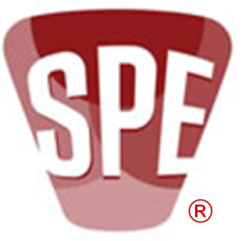 Society of Plastics Engineers Detroit Section Board of Directors Meeting Minutes                                                                   November 24, 2014 Board MeetingMeeting Location				Call-In InformationAmerican Chemistry Council		U.S.: 626-677-30001800 Crooks Road			Pass Code: 8045975 Troy, MI 48084				Attendees – Marc Bahm, Dawn Cooper, Pete Grelle, Wayne Hertlein, Norm Kakarala, Jim Keeler, Gary Kogowski, Christopher Lafayette, Sandra McClelland, Adrian Merrington, Bob Petrach, Tom Pickett, Irv Poston, Tom Powers, Ron Price, Nippani Rao, Karen Rhodes-Parker, Mark Richardson, Laura Shereda, Sassan Tarahomi, Zack, Thompson, Eve Vitale,  by phone, Steve KeinathProxies Adrian Merrington held proxies for Todd Hogan, and Chris Surbrook.  Ron Price held proxy for Bill Windschief, Sandra McClelland held proxy for Tom Miller(Green are voting BoD members)Meeting was called to order at 5:34 by President Sassan Tarahomi Welcome and Introductions 						 Sassan Tarahomi The group went around the room and on phone with introductionsPresident’s Message (reserved for special item) 				 Sassan TarahomiNo messageApproval of Minutes- October 27, 2014 Mtg. 				Bob PetrachMinutes approved with addition of Detroit Section 2014-15 Budget:2 file, which gives performance to budget for 7/1/2014 through 6/30/2015 Using Detroit Section 2014-15 Budget. Motion brought by Pete Grelle, seconded by Norm Kakarala.Public Interest 								Dawn Cooper Chevron Phillips Chemical Company donated material again this year for the third straight year.  American Plastic Toys has again agreed to mold, assemble, and package.  They have not started production yet do to a delay in receiving the labels.  They will not handle product twice so when they receive the labels which should be today they will start production.  I do not have a final number on toys since production hasn't started only an estimate of 36,000.  This is the 15th year.  A date has not been set to recognize the contributors yet.  We hope to have the toys picked up from APT and delivered to the United Way & Lions Club the week of Dec. 15th.   As soon as a date is set up for the press release/recognition I will forward the info.Treasurer’s Report 								Tom Powers “Detroit Section SPE Register Report:13, 10/27/2014 through 11/21/2014” and “Detroit Section 2014-15 Budget:2” files were reviewed. Graphic of budget performance file inserted and (as all inserted files) can be expanded by clicking and dragging larger to read.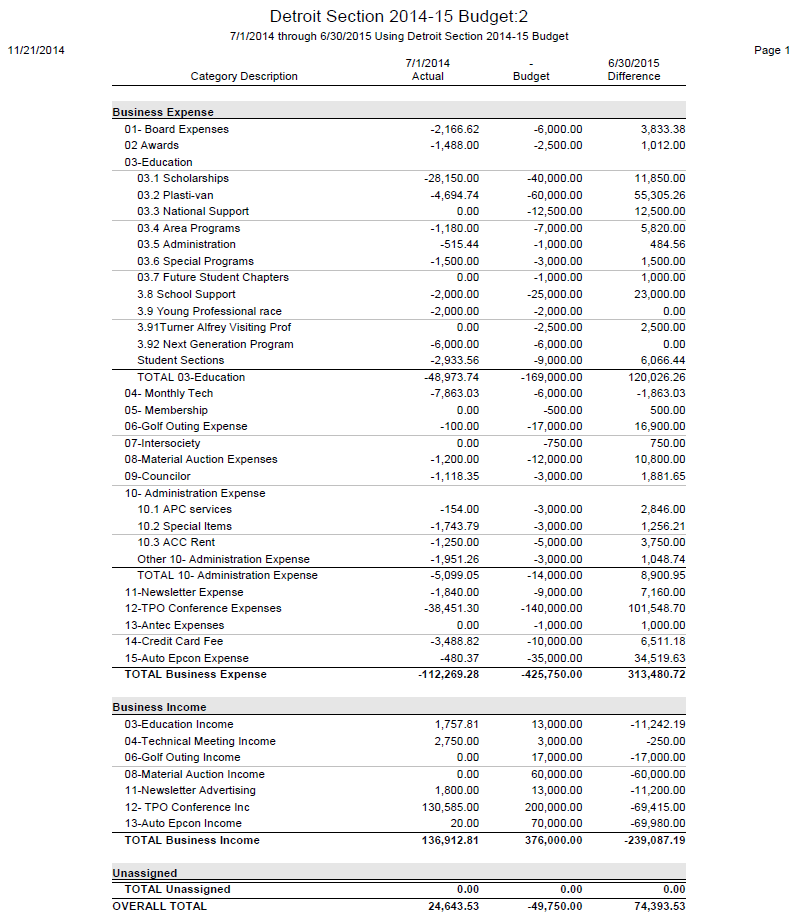 Technical Conferences 2015 TPO Conference Update 						Sassan Tarahomi Presentation slides below. Not in the slides are comments by Sassan. Please accept meeting notice so anticipated attendance can be tracked. Org Chart is changing, everyone needs to complete their assignments. The contract with the Marriott has been signed for 2015. If we sign 2016 contract option before January 31, 2015 will have a 5% reduction rather than the 2% for 2015.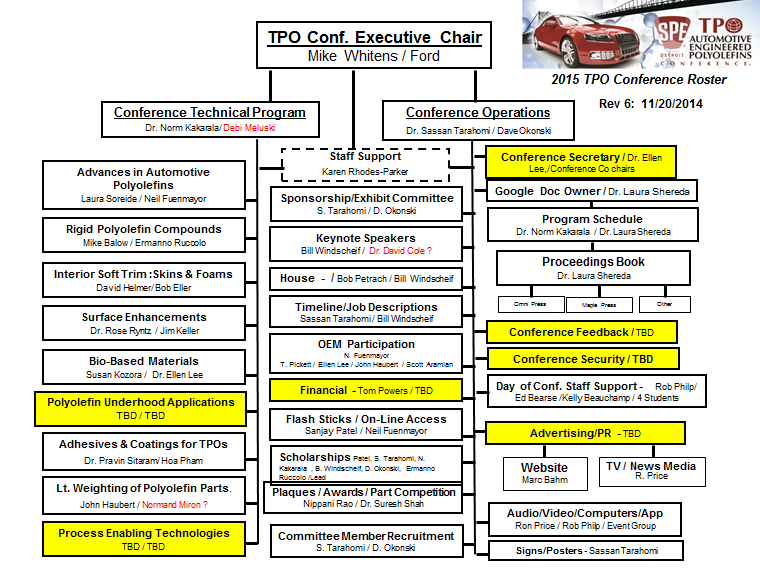 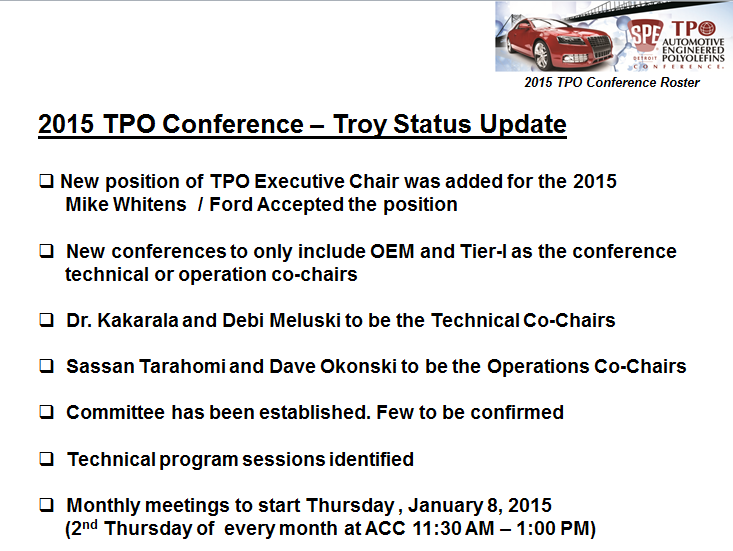 2015 Auto EPCON Update 						Gary Kogowski May 5, 2015 at Marriott Detroit – Troy. Theme is Engineering Plastics in High Gear. There are 12 committee members at this time. Information is on SPE international website. http://www.4spe.org/Events/event.aspx?EventID=51213   Event registration as well as sponsorship can be done through 4SPE.org website at this time. Currently working on Keynote Speakers, looking for a total of 3 or 4, so far Rose Ryntz has confirmed as a keynote speaker. Tom Miller is leading the effort to do student presentations in addition to student moderators. Five confirmed sponsors to date and $20K collected already.2016 TPO Conference in Shanghai 					Sassan Tarahomi Sassan gave a brief rundown from results of October 5 meeting with Executive Board, Emeritus Members,  Wim De Vos, Vijay Boolani, and Russ Broome. Plan is to work from the desired results (a profit of $50K to be split 50-50 with SPE International) to assure event is a financial success. It will be a 2 day event. Sandra asked if profit would have to remain in China. It does. The intent is to partner with Chinese SPE members to help them get event up and running as a continuing event. There was some discussion regarding this event reducing attendance at TPO Conference in Troy. Negative affect to Troy event was anticipated to be minimal. Main attendance is anticipated to be Chinese and due to great expense few have come here.There was a motion by Ron Price, seconded by Pete Grelle to develop a business case for TPO China 2016. Motion passed, Ron will head efforts and report to Sassan.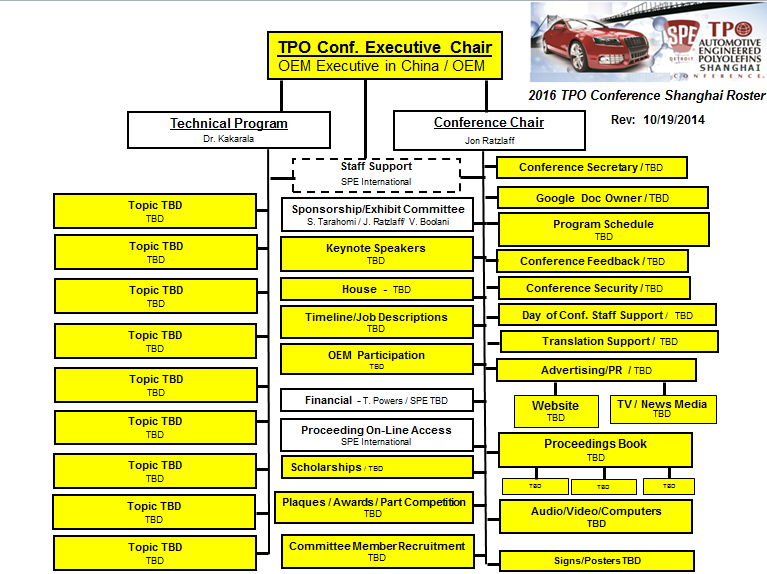 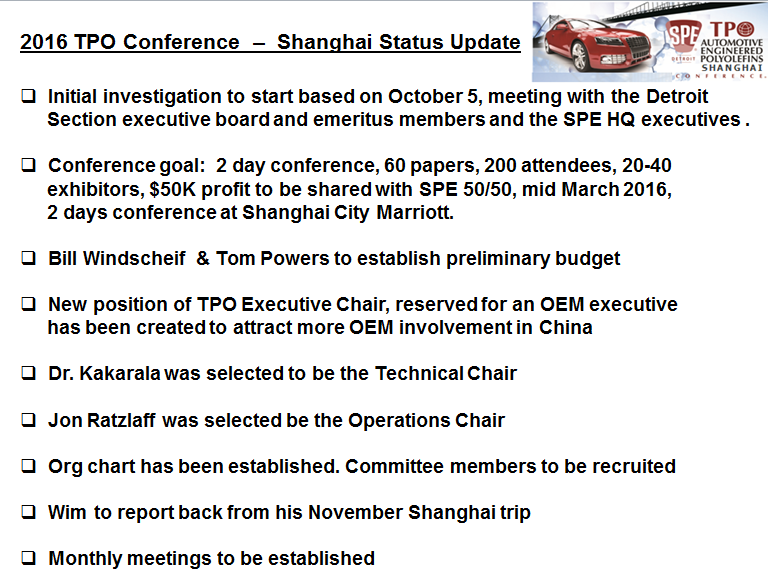 Toledo Section Review 							Adrian Merrington The following file is a select collection that Sassan assembled of constructive comments, pro, con and on logistics of a possible merger of Toledo Section into Detroit Section.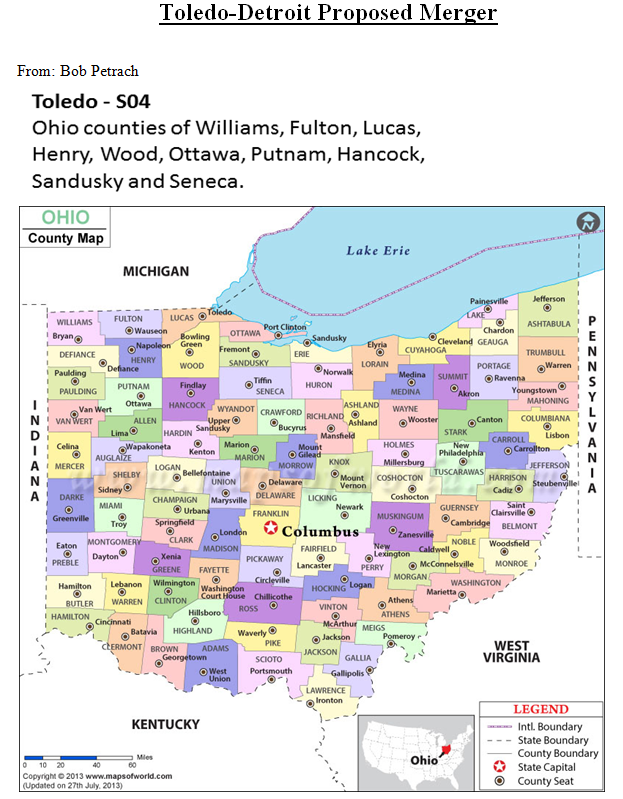 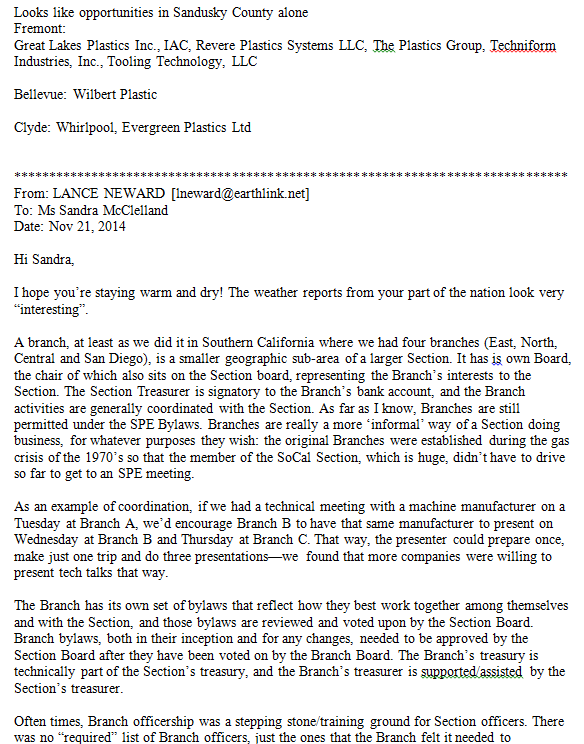 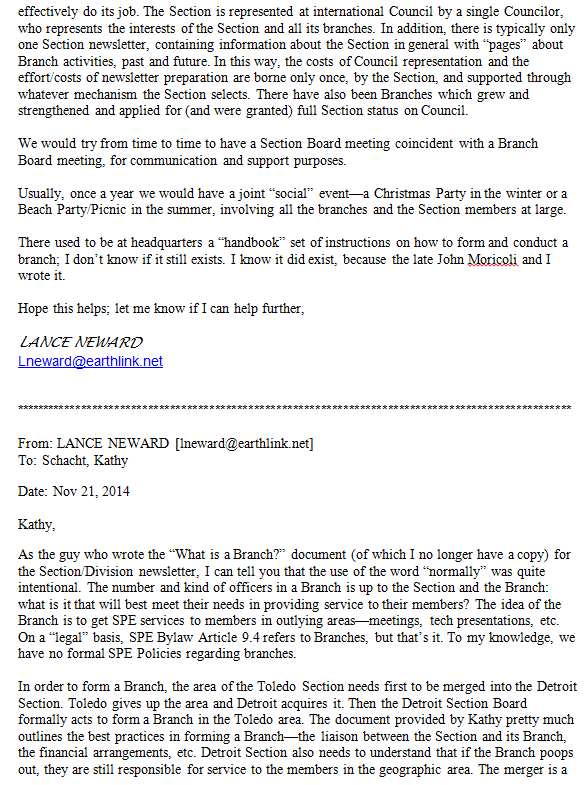 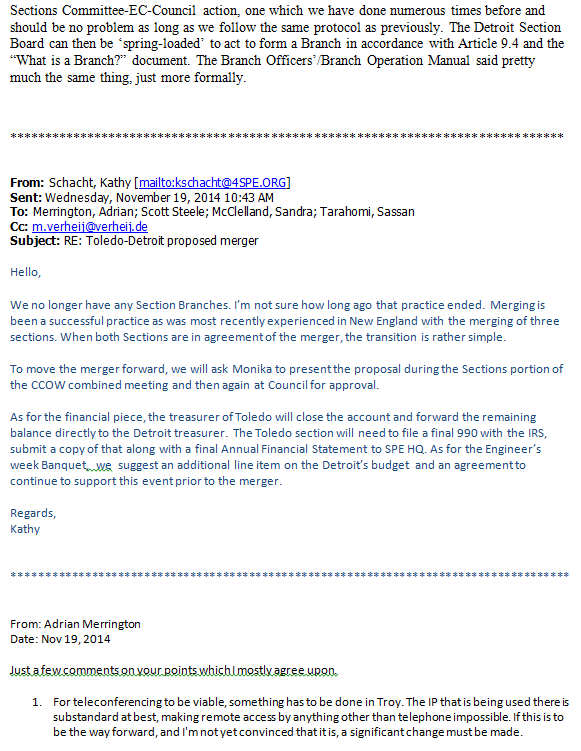 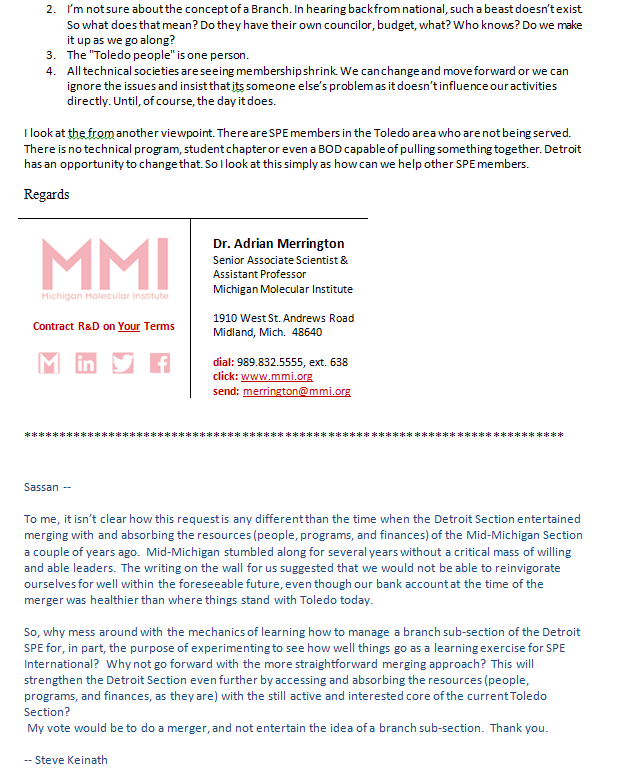 The next file is a proposal written by Scott Steele of the Toledo Section.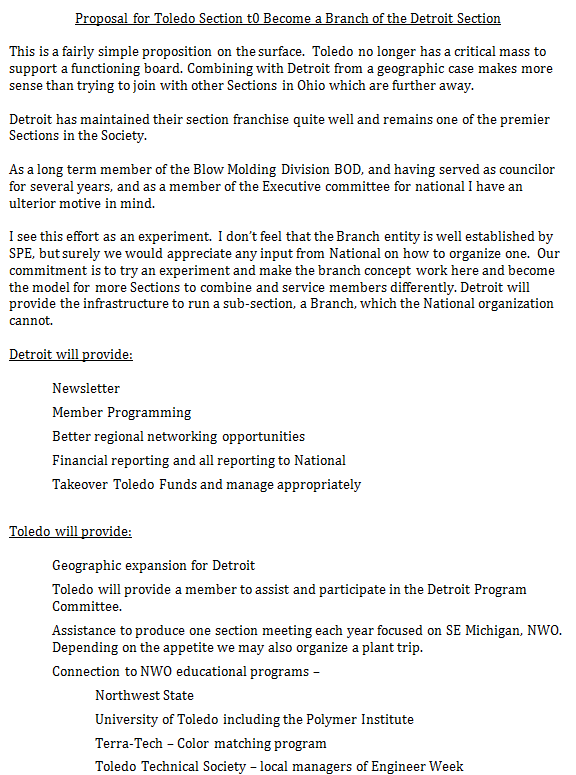 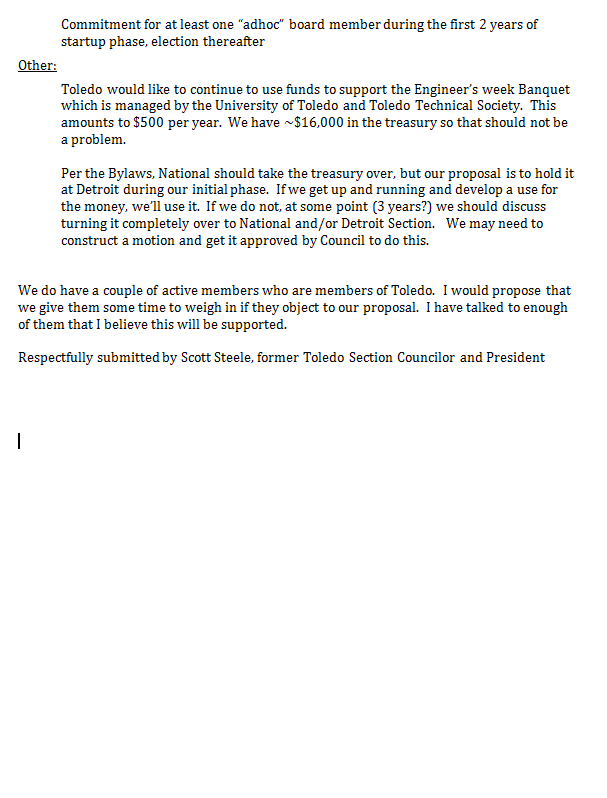 Sandra pointed out that if Toledo does not have a board of directors and officers in place by March 2015, the Toledo Section would be dissolved by the SPE Council. There was much discussion on the need to find a way for Toledo to become viable and remain as Section 04 if at all possible or at least merge with Detroit to carry on programs established by the Toledo Section and take advantage of the opportunities for SPE given the strong plastics industry presence and opportunities in the educational community in Northwest Ohio.It was decided that a face to face meeting with Scott Steele would be arranged to include Sassan Tarahomi, Ron Price, Norm Kakarala, Sandra McClelland with Adrian Merrington joining by phone if at all possible. Time and location to be determined.President Elect 								Adrian Merrington Chapter Liaisons Report 							Chapter LiaisonsNo reports except a Kettering report by Eve Vitale with some comments and explanations by Mark Richardson and Chris Lafayette.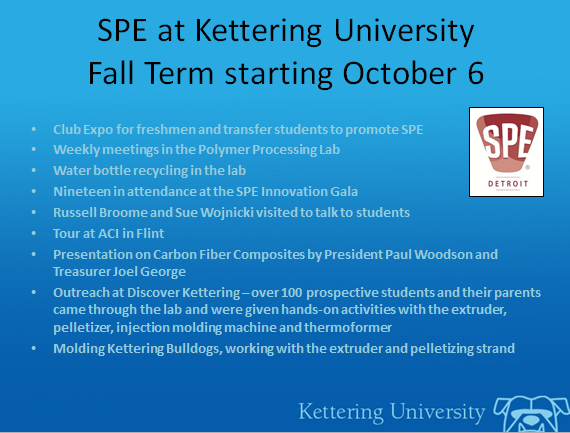 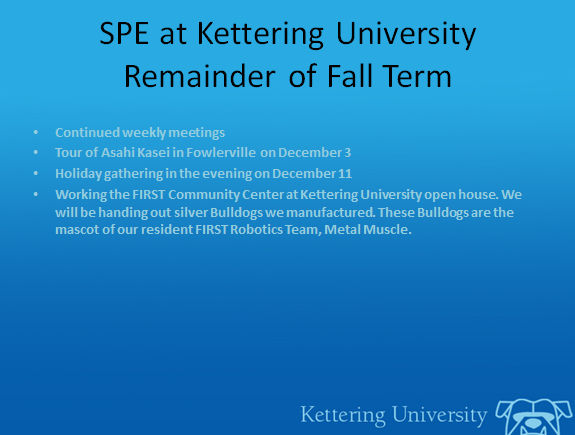 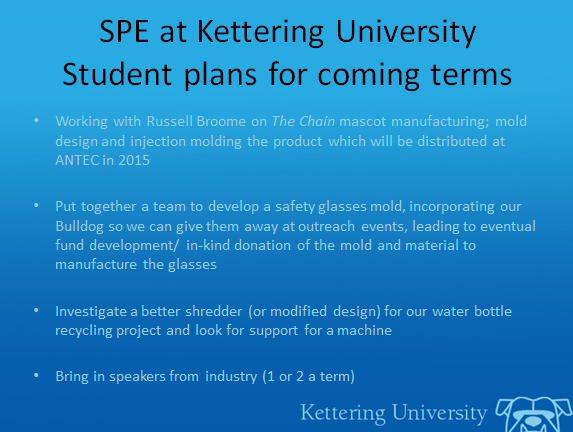 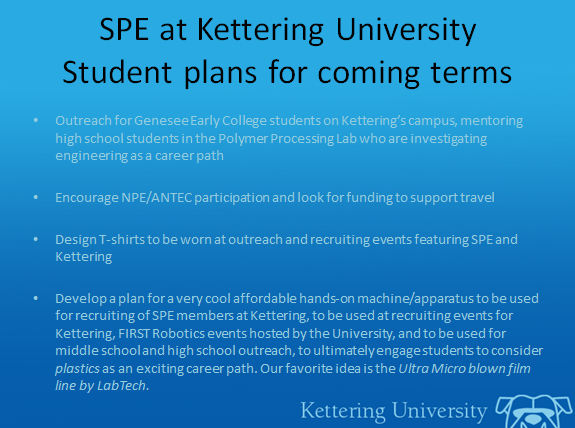 House & Programs -2014/15 						Sassan Tarahomi 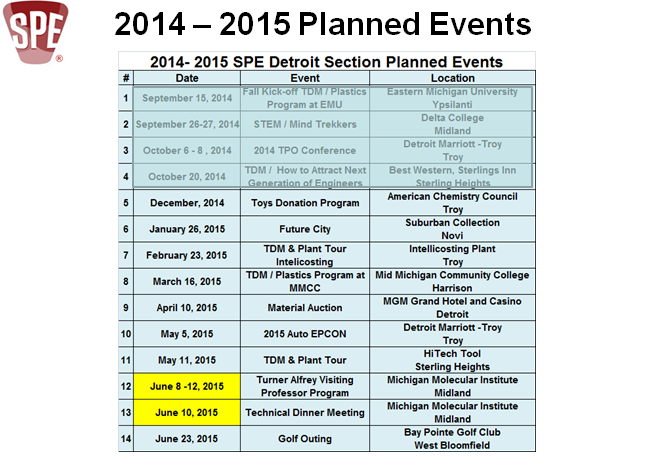 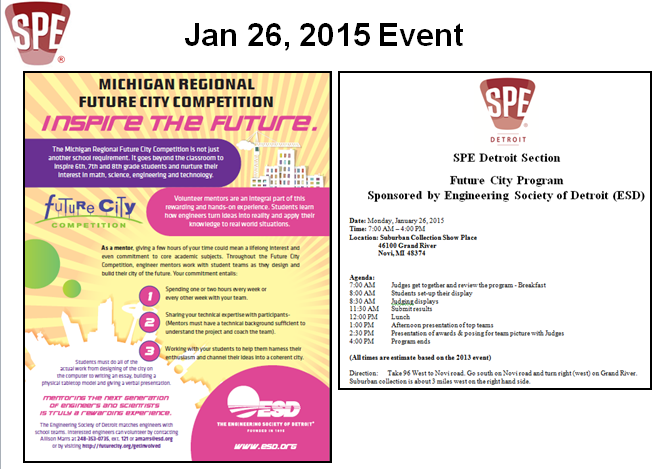 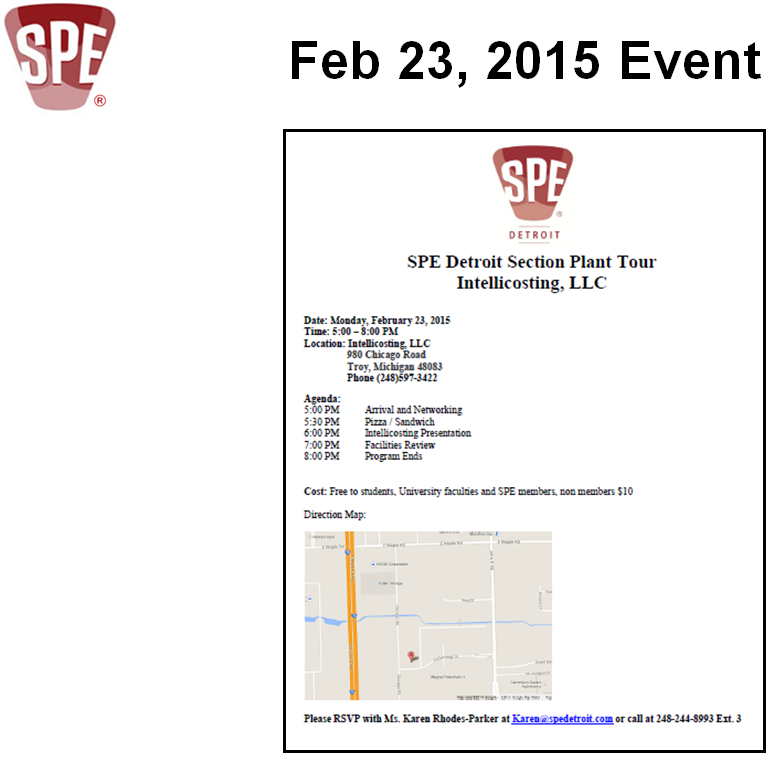 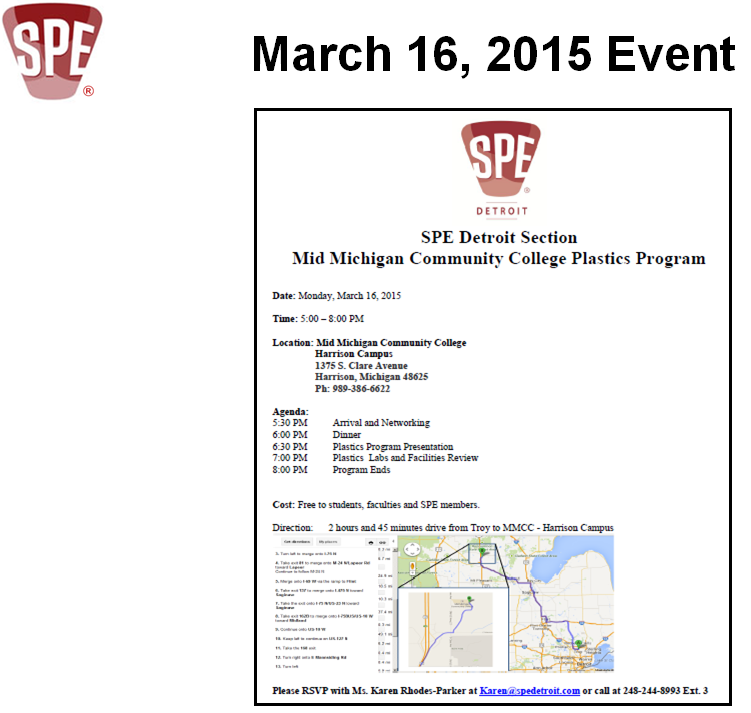 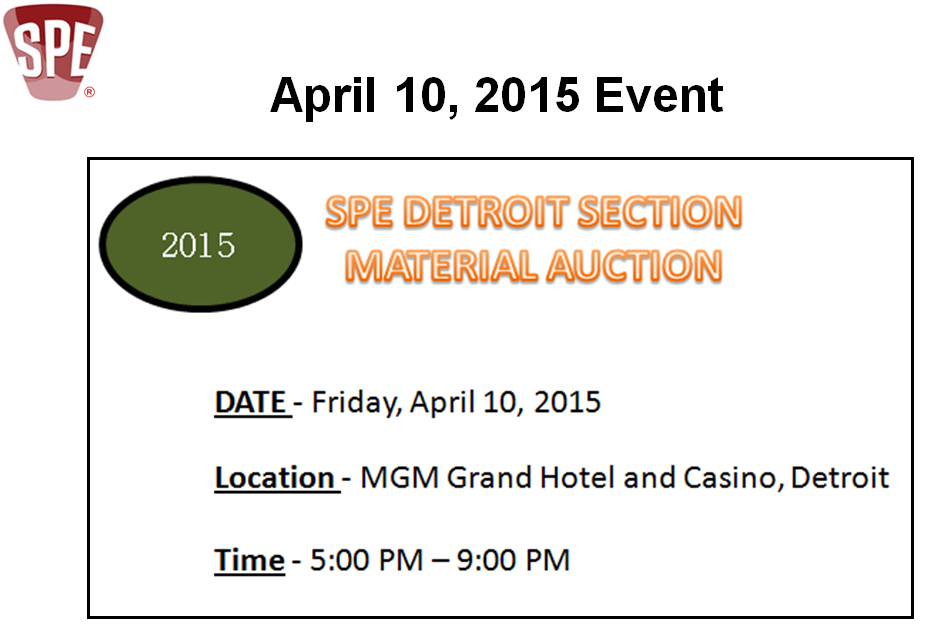 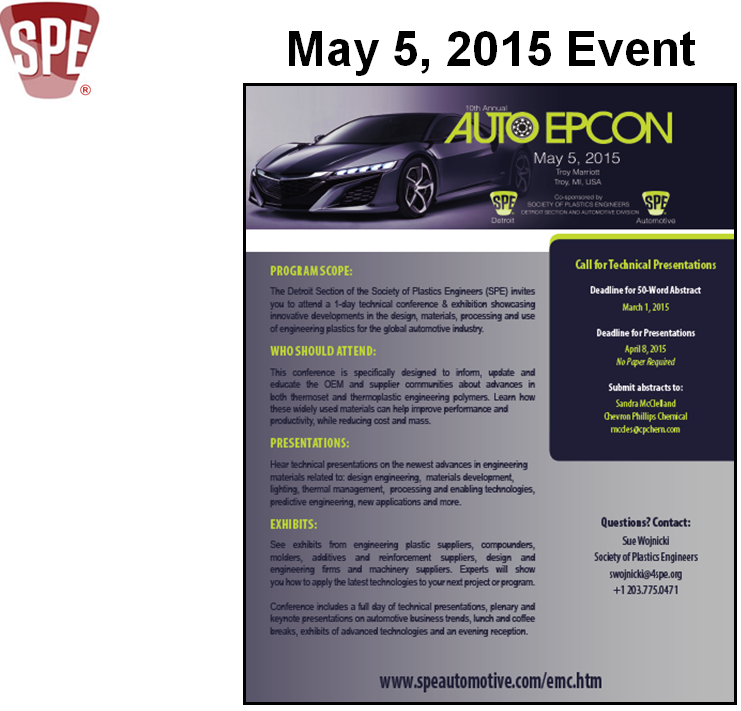 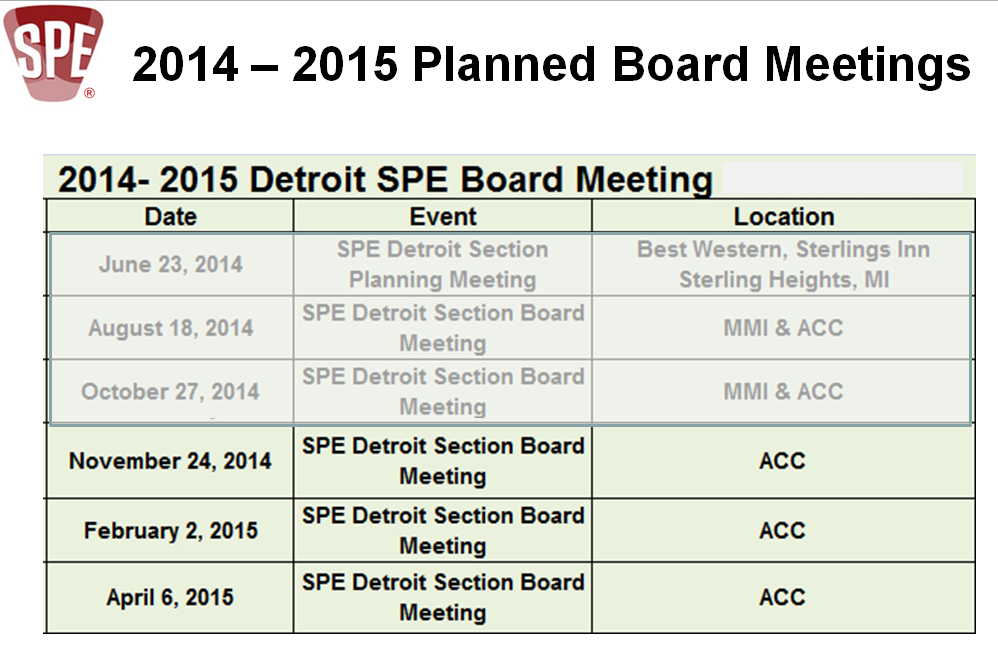 Membership 									 Gary Lawrence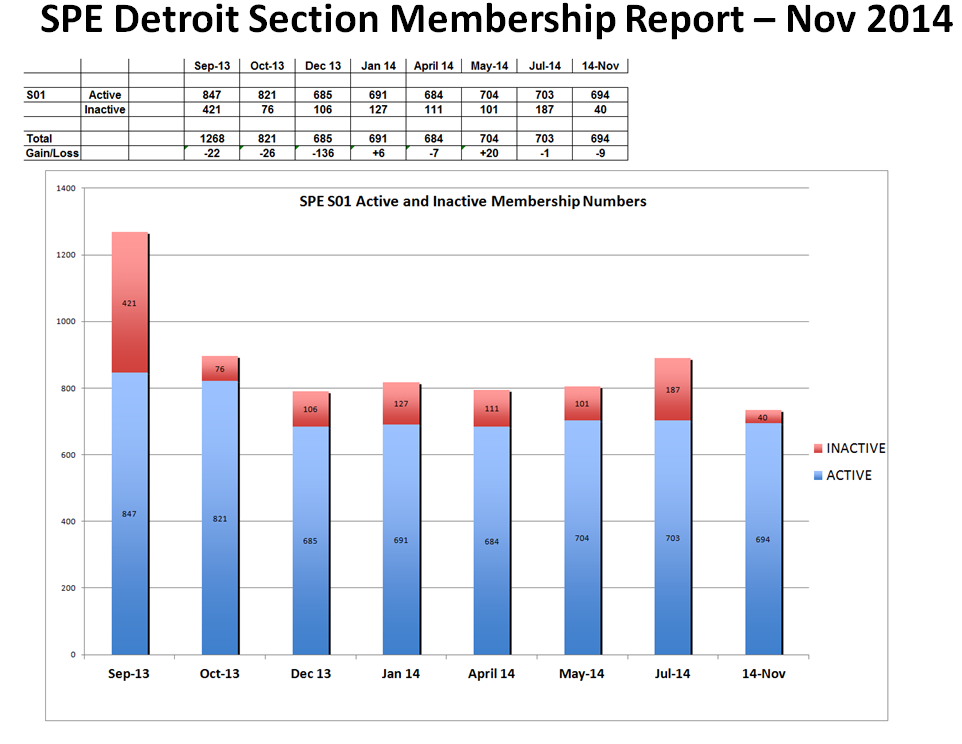 Next Generation Advisor 							Furkan Akdemir Laura Shereda was asked to comment but she had missed last Next Gen meeting. She did note that they planned to participate in the scavenger hunt.2015 Material Auction 							Chris Surbrook 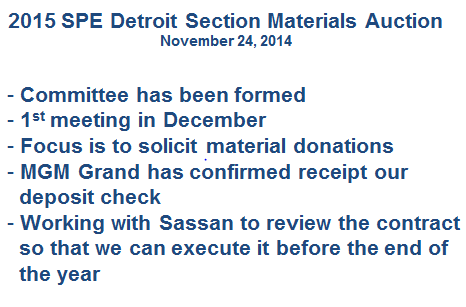 Education 								 Sandra McClelland 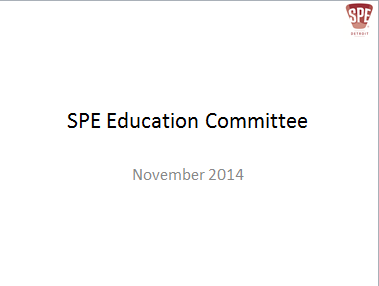 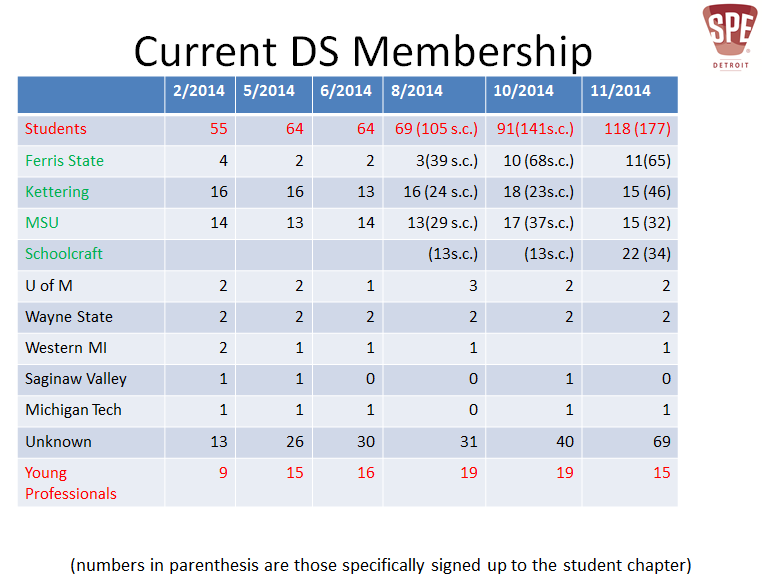 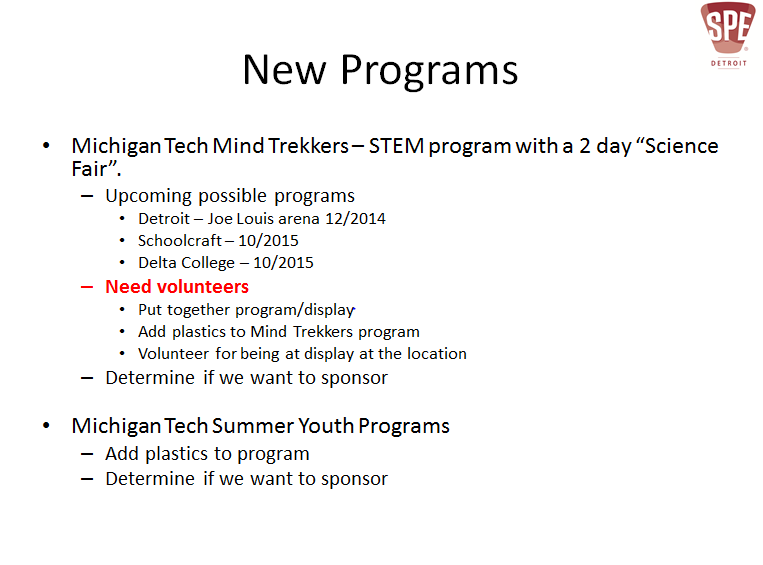 Scholarships 								Tom Miller No ReportSchoolcraft Comm. College 					Armando Sardanopli Sassan Reported that a new group of student officers is being formed.MMMC & Delta College 						M. Wendt & T. Miller No ReportMichigan State University 							Fred Dean No ReportFerris State University 	 					M. Wendt & T. Miller No ReportKettering University 					Mark Richardson & Eve Vitale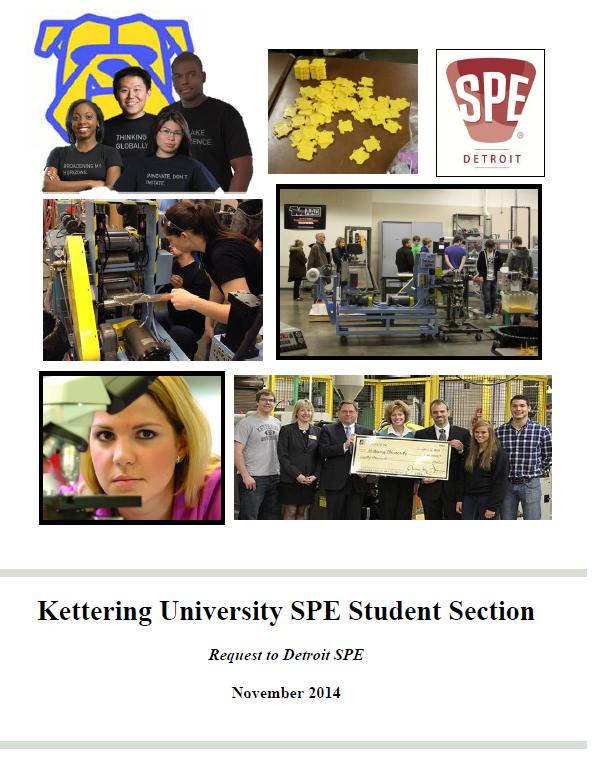 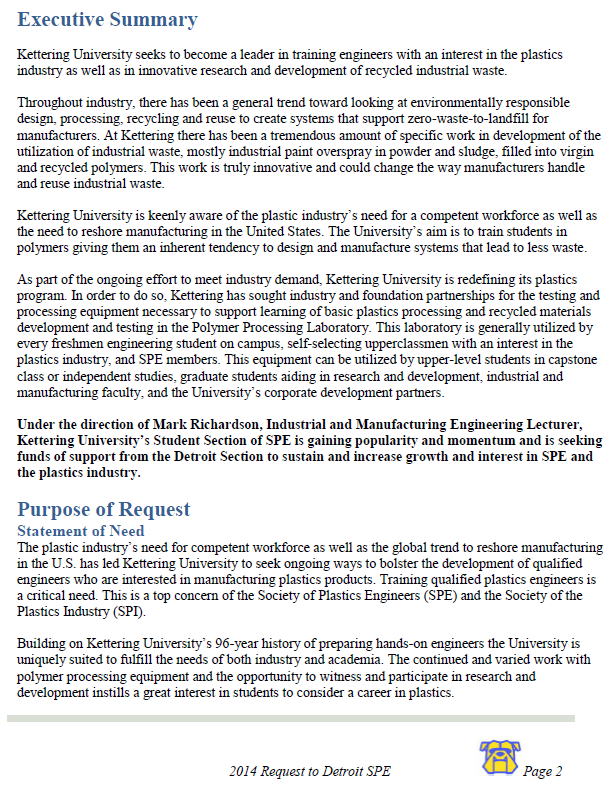 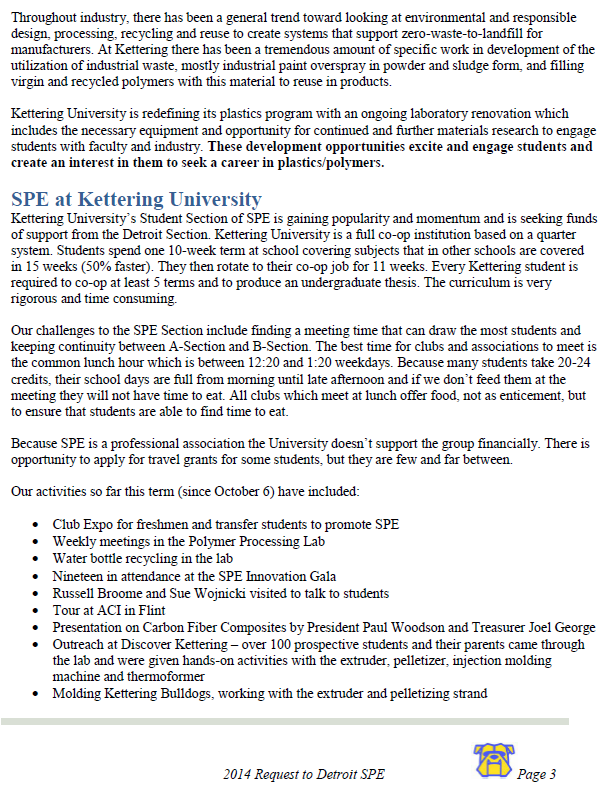 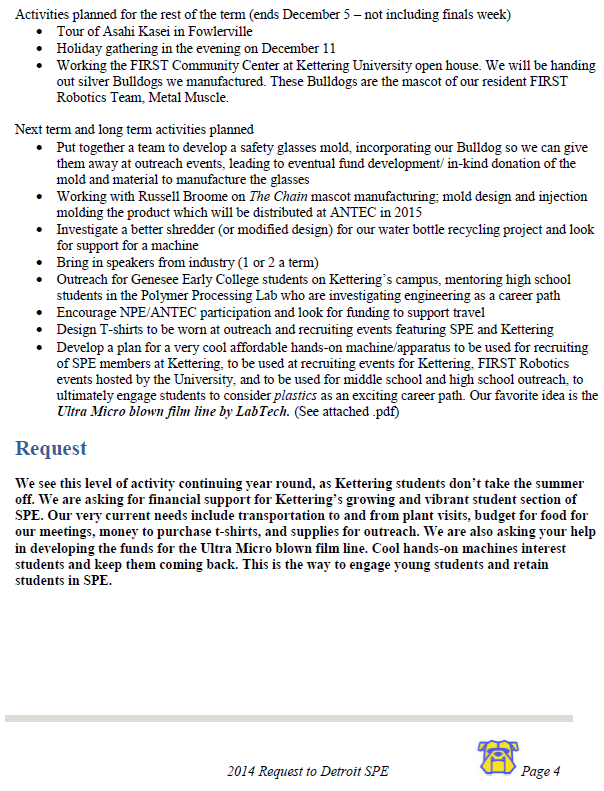 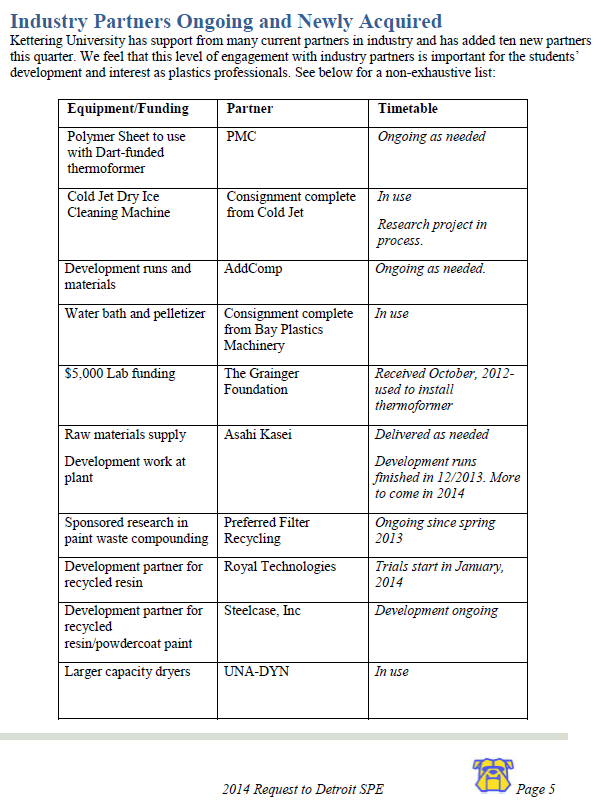 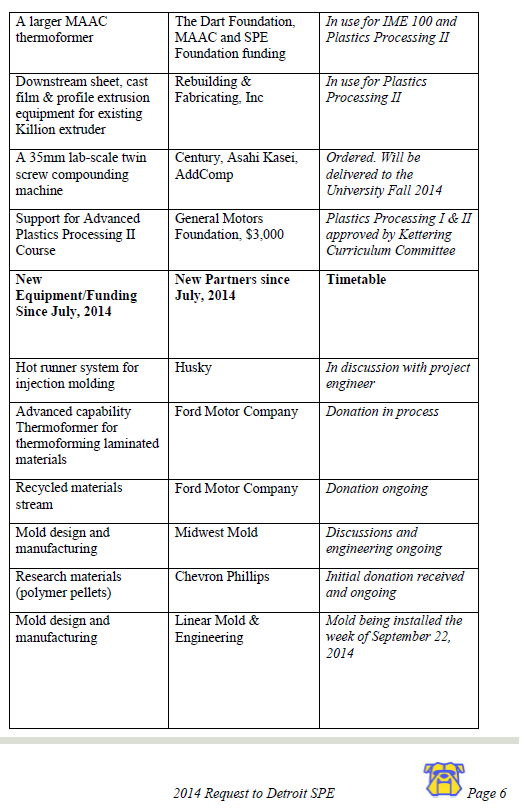 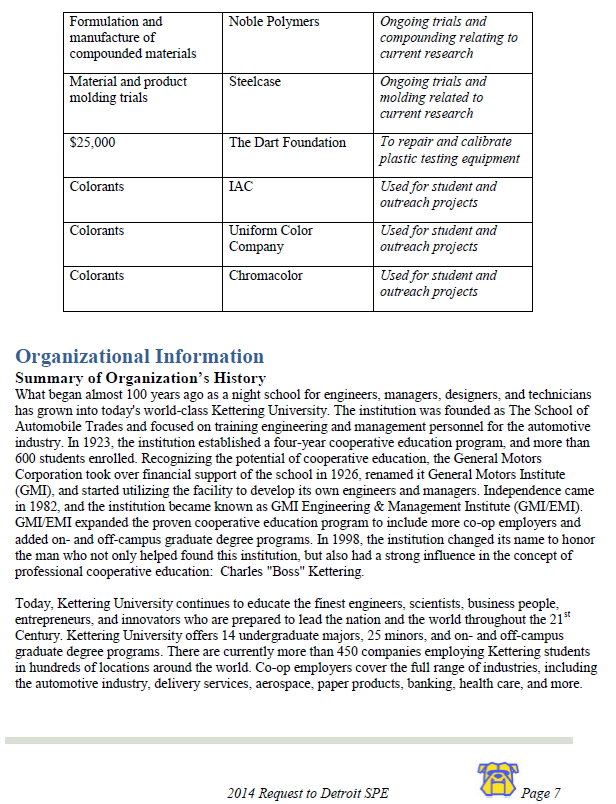 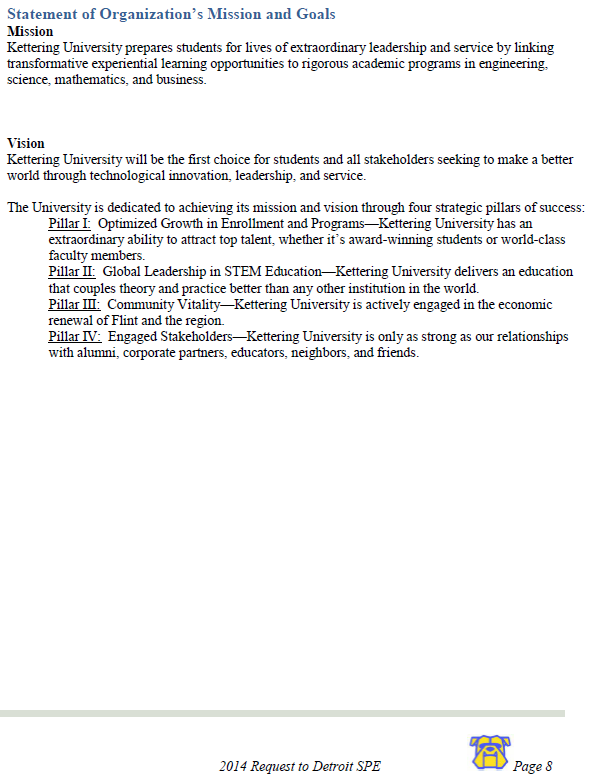 Plastivan & Essay Contest 						Tom Miller Adrian instructed Tom Powers to not pay the November 6th & 7th - Jefferson Middle School visit as he was notified of the visit and Margie had been instructed to contact him prior to the visit so he could observe.Report file follows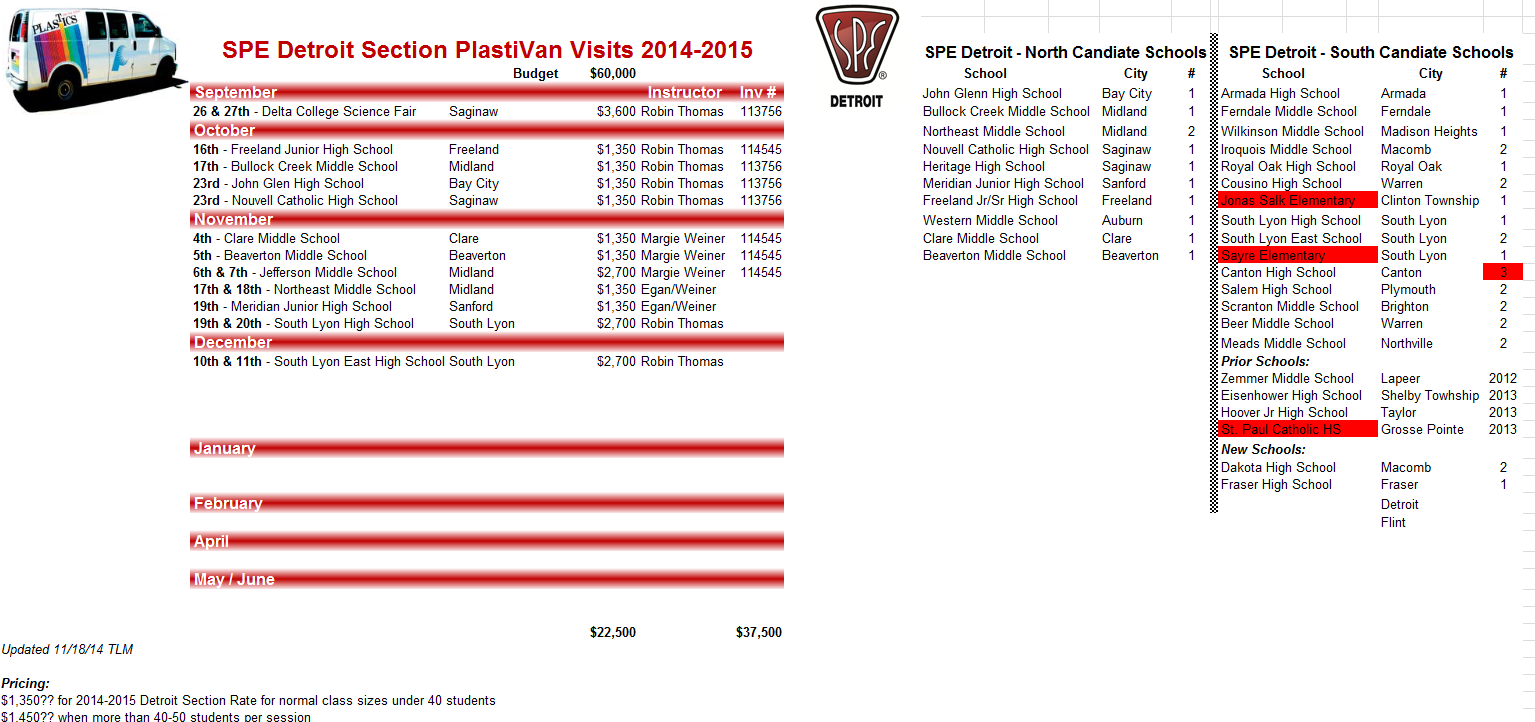 Intersociety 									Wayne Hertlein Wayne ran through ESD events calendar. Full report follows: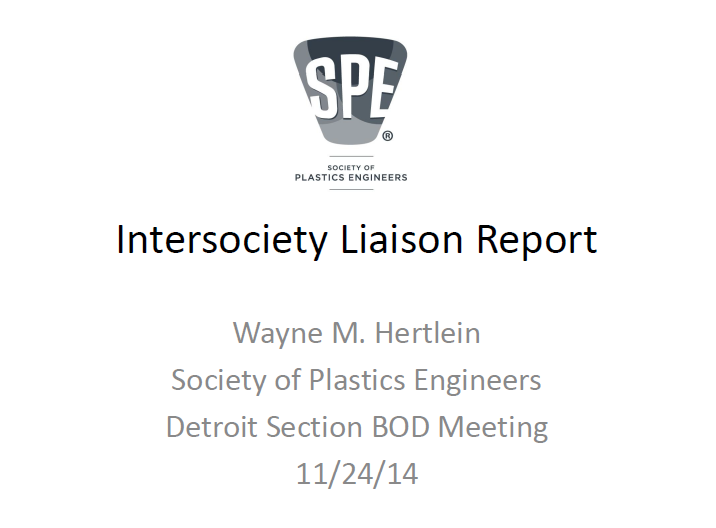 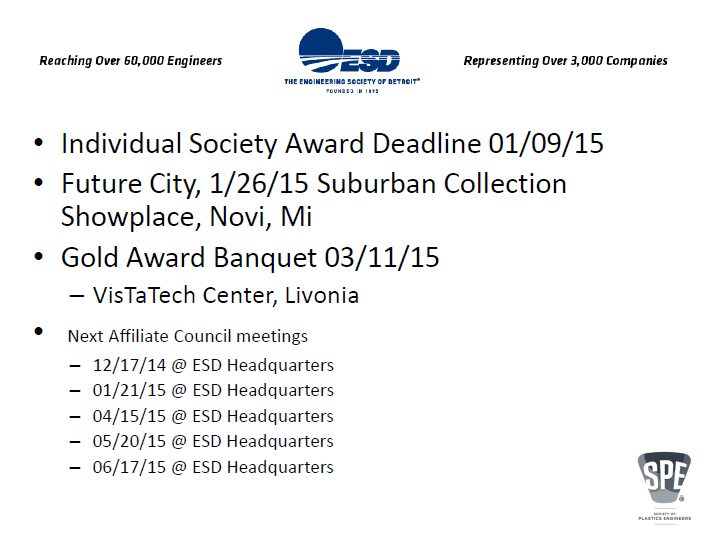 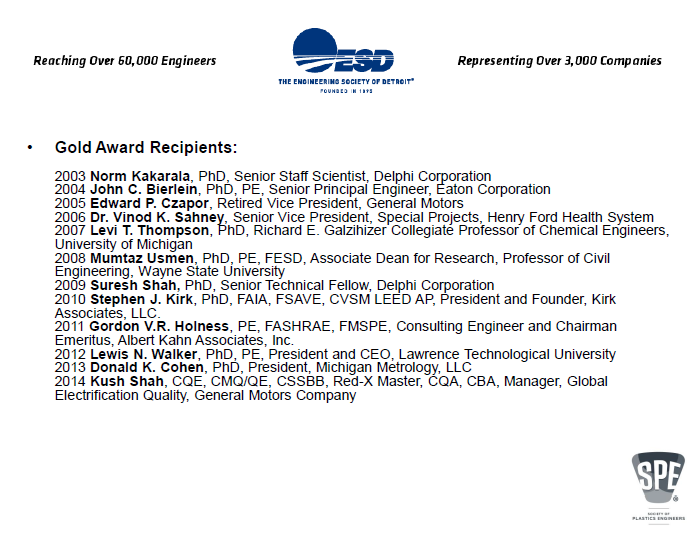 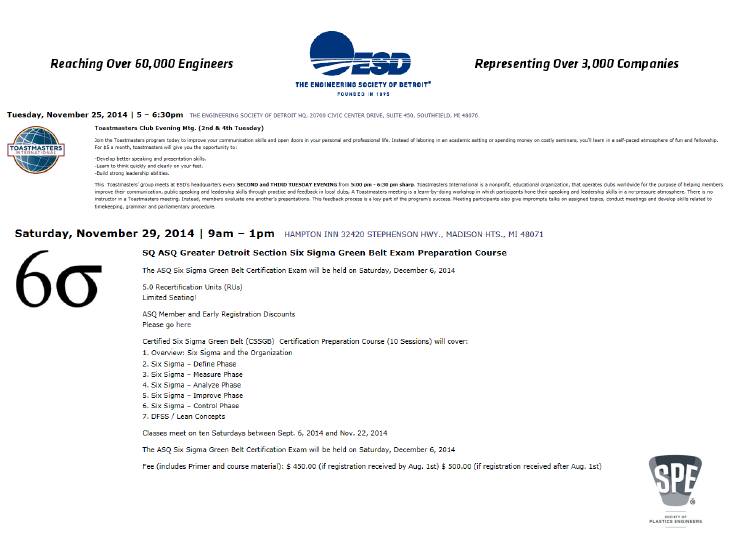 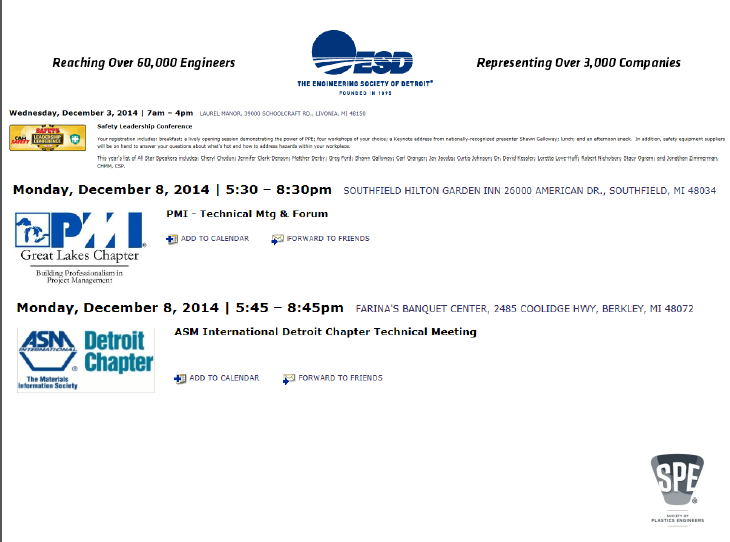 Second Vice President 							Gary Kogowski Advertising 									Chris Surbrook No ReportNewsletter									Gary Kogowski Articles are due by December 12. Planned distribution date is December 22.Communication 									 Irv Poston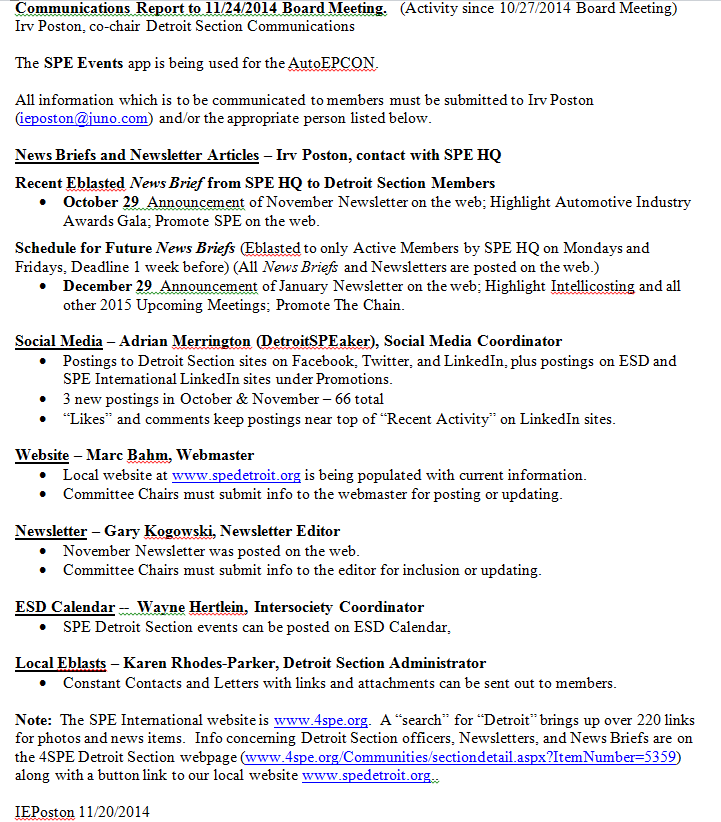 Webmaster Update 									Marc Bahm Marc gave a brief update.Historian 								        T. Powers/W. Hertlein Wayne showed officer listing that is in process; if anyone has prior 1981 Trends and Topics, Wayne would like to talk to them. Sassan asked that it be put on the web. Coding to scroll through the years in time line fashion is something to be worked out.Tom Powers it to do a bullet style history for Marc to put on web.Old/New Business 								Sassan TarahomiHoliday Dinner – December 11 at Redwood Steakhouse and Brewery in Flint.TPO Founders and Emeritus Member Award was presented to Tom Powers.Nippani noted that we need nominations for Councilor and present name to SPE International at three months prior to ANTEC March 23-25, 2015. It was agreed that board would nominate Sandra McClelland for a second three year term. A call for nominations is to be in the next newsletter.Tom Powers suggested putting visitor’s presentations early in the meeting to allow them to leave earlier if desired.Sassan discussed a board member that is no longer active and the need to correct situation. Norm agreed to take on the responsibility to resolve with that person.2014 Pinnacle and Communication Award – Sassan provided the following update.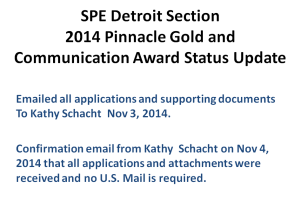 8:30 Meeting Adjourned 							Sassan TarahomiNext meeting - Meeting Day & Date: Monday, February 2, 2015Meeting Location			Remote Location			Call-In InformationAmerican Chemistry Council 		          None				U.S.: 626-677-30001800 Crooks Road 								Pass Code: 8045975 Troy, MI 48084		Appendix - AgendaSociety of Plastics Engineers Detroit SectionBoard of Directors Meeting Proposed AgendaMeeting Day & Date: Monday, November 24, 2014Meeting Location		Remote Location		Call-In InformationAmerican Chemistry Council 	          None			U.S.: 626-677-30001800 Crooks Road 						Pass Code: 8045975 Troy, MI 48084							5:10	President						55 mins.		Sassan Tarahomi5:10	Dinner	(15 min.)        5:25	Meeting Call to Order	(1 min.)				Sassan Tarahomi5:26	Welcome and Introductions	(4 min.)			Sassan Tarahomi5:30	President’s Message (reserved for special item)   (10 min.)	Sassan Tarahomi	5:40	Approval of Minutes- October 27, 2014 Mtg.	(5 min.)	Bob Petrach5:45    Councilor’s Report (5 min.)					Sandra McClelland5:50	Treasurer’s Report (5 min.)					Tom Powers5:55	Technical Conferences 			2015 TPO Conference Update (5 min.)			Bill Windscheif2015 Auto EPCON Update        (5 min.)			Gary Kogowski 6:05	President Elect 25 mins.					Adrian Merrington6:05	Chapter Liaisons Report (2 min per chapter) (10 min.)		Chapter Liaisons6:15	House & Programs -2014/15	5 min.)				Sassan Tarahomi6:20	Membership	(5 min.)					Gary Lawrence6:25	Nominations/Elections (5 min.)				Nippani Rao	6:30	First Vice President 	45 mins.				Wayne Hertlein6:30	Next Generation Advisor (5 min.)				Furkan Akdemir6:35	Social Events	(5 min.)					Chris Surbrook6:40	2015 Material Auction	(5 min.)				Chris Surbrook6:45	Education (5 min.)						Sandra McClelland6:50	Education - Scholarships (5 min.)	           			Tom Miller6:55	Education – Schoolcraft Comm. College (5 min.)	          	Armando Sardanopli7:00	Education – MMMC & Delta College (5 min.)	         	M. Wendt & T. Miller7:05	Education – Michigan State University (5 min.)		Fred Dean7:10	Education – Ferris State University (5 min.)	          		M. Wendt & T. Miller7:15	Education – Kettering University (5 min.)			Steve Keinath7:20	Education - Plastivan & Essay Contest (5 min.)		Tom Miller7:25	Intersociety(5 min.)						Wayne Hertlein7:30	Second Vice President 30 mins.				Gary Kogowski7:30	Advertising  (5 min.)						Chris Surbrook7:35	Newsletter (5 min.)	           					Gary Kogowski7:40	Communication (5 min.)					Irv Poston7:45	Webmaster Update (5 min.)					Marc Bahm7:50	Awards (5 min.)						Nippani Rao	7:55	Public Interest	 (5 min.)					Dawn Cooper8:00	SPE Golf Outing (5 min.)					Nippani Rao8:05	Historian (5 min.)	        					T. Powers/W. Hertlein8:10	Old/New Business (10min.) 					Sassan Tarahomi8:21	Meeting Adjourned (1 min.)					Sassan Tarahomi